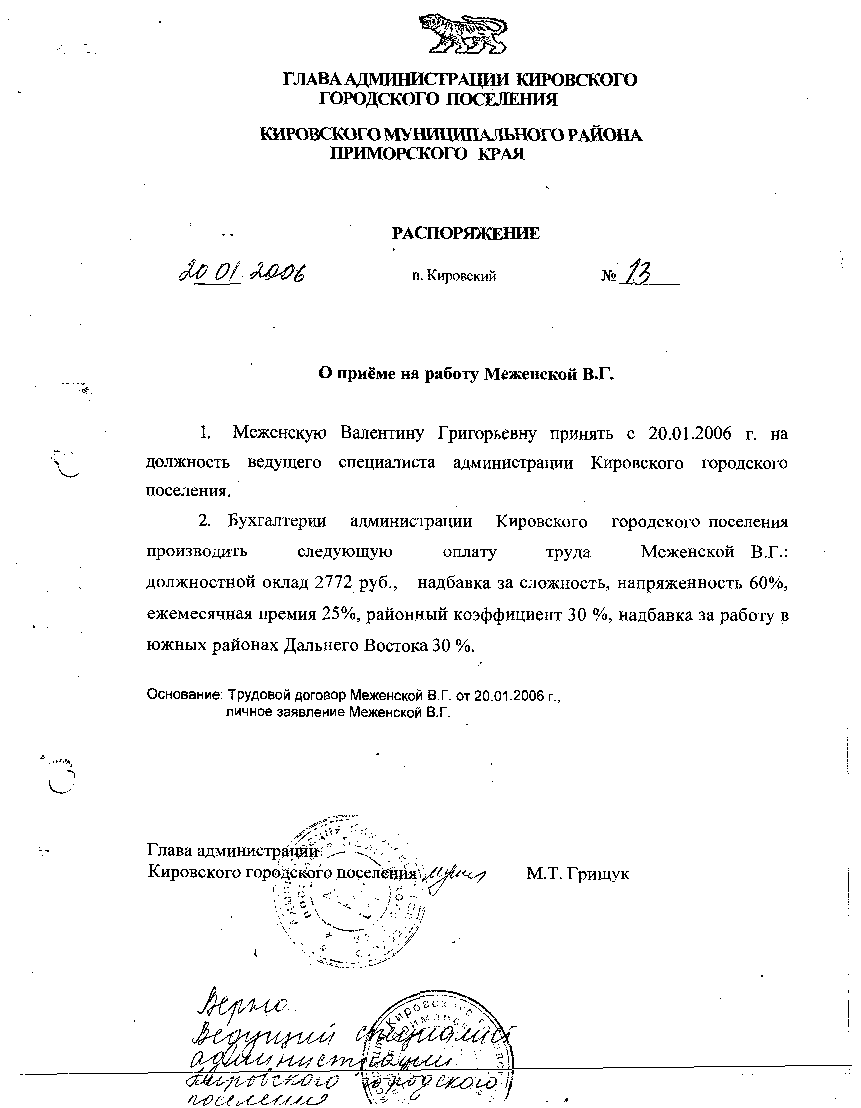 АДМИНИСТРАЦИЯ КИРОВСКОГО ГОРОДСКОГО ПОСЕЛЕНИЯПОСТАНОВЛЕНИЕ       01.12.2021                                 пгт. Кировский                                   № 378Об утверждении  Программы                                         профилактики рисков причинения вреда (ущерба) охраняемым законом ценностям при осуществлении муниципального  контроля на автомобильном транспорте, городском наземном электрическом транспорте и в дорожном хозяйстве  на территории Кировского городского поселения Кировского муниципального района Приморского края на 2022 год	В соответствии с  Федеральным законом РФ от 06.10.2003 г. № 131 – ФЗ «Об общих принципах организации местного самоуправления в Российской Федерации», постановлением Правительства Российской Федерации от 25.06.2021 № 990 «"Об утверждении Правил разработки и утверждения контрольными (надзорными) органами программы профилактики рисков причинения вреда (ущерба) охраняемым законом ценностям", руководствуясь ст. 24 Устава  Кировского городского поселения, принятого решением муниципального комитета Кировского городского поселения от 17.08.2005г.  № 5 (в действующей редакции Устава от 27.08.2021 № 112) администрация Кировского городского поселения ПОСТАНОВЛЯЕТ:Утвердить  Программу профилактики рисков причинения вреда (ущерба)охраняемым законом ценностям при осуществлении муниципального  контроля на автомобильном транспорте, городском наземном электрическом транспорте и в дорожном хозяйстве на территории Кировского городского поселения Кировского муниципального района Приморского края на 2022 год (прилагается).Настоящее постановление подлежит официальному опубликованию и размещению на сайте Кировского городского поселения в сети Интернет www.primorsky-kgp.ru.Глава Кировского городского поселения-глава администрацииКировского городского поселения                                                               С.В. КолядаУтвержденапостановлением администрацииКировского городского поселенияот «01»___12_______ 2021 г. № 378Программа профилактики рисков причинения вреда (ущерба) охраняемым законом ценностям при  осуществлении муниципального контроля на автомобильном транспорте, городском наземном электрическом транспорте и в дорожном хозяйстве на территории Кировского городского поселения Кировского муниципального района Приморского края на 2022 годРаздел 1. Анализ текущего состояния осуществления вида контроля, описание текущего уровня развития профилактической деятельности контрольного (надзорного) органа, характеристика проблем, на решение которых направлена программа профилактики рисков причинения вреда1.1. Настоящая программа разработана в соответствии со 
статьей 44 Федерального закона от 31 июля 2021 года № 248-ФЗ «О государственном контроле (надзоре) и муниципальном контроле в Российской Федерации», постановлением Правительства Российской Федерации от 25 июня 2021 года № 990 «Об утверждении Правил разработки и утверждения контрольными (надзорными) органами программы профилактики рисков причинения вреда (ущерба) охраняемым законом ценностям» и предусматривает комплекс мероприятий по профилактике рисков причинения вреда (ущерба) охраняемым законом ценностям при осуществлении муниципального контроля на автомобильном транспорте, городском наземном электрическом транспорте и в дорожном хозяйстве на территории Кировского городского поселения Кировского муниципального района Приморского края.1.2. Программа профилактики рисков причинения вреда (ущерба) охраняемым законом ценностям по муниципальному контролю на автомобильном транспорте, городском наземном электрическом транспорте и в дорожном хозяйстве на территории Кировского городского поселения Кировского муниципального района Приморского края (далее – Программа профилактики) направлена на предупреждение нарушений юридическими лицами, индивидуальными предпринимателями (далее – контролируемые лица) обязательных требований дорожного законодательства и снижения рисков причинения вреда (ущерба) охраняемым законом ценностям, разъяснения подконтрольным субъектам обязательных требований дорожного законодательства в отношении объектов дорожной инфраструктуры.1.3. Муниципальный контроль осуществляется администрацией Кировского городского поселения.1.4. Предметом муниципального контроля является: соблюдение юридическими лицами, индивидуальными предпринимателями (контролируемые лица) обязательных требований дорожного законодательства, а именно: 1) требований в области автомобильных дорог и дорожной деятельности, установленных в отношении автомобильных дорог местного значения:а) к эксплуатации объектов дорожного сервиса, размещенных в полосах отвода и (или) придорожных полосах автомобильных дорог общего пользования;б) к осуществлению работ по капитальному ремонту, ремонту и содержанию автомобильных дорог общего пользования и искусственных дорожных сооружений на них (включая требования к дорожно-строительным материалам и изделиям) в части обеспечения сохранности автомобильных дорог;2) требование установленных в отношении перевозок по муниципальным маршрутам регулярных перевозок, не относящихся к предмету федерального государственного контроля (надзора) на автомобильном транспорте, городском наземном электрическом транспорте и в дорожном хозяйстве в области организации регулярных перевозок; 3) исполнение предусмотренных федеральными законами решений, контрольных органов, принимаемых по результатам контрольных мероприятий.Объектами муниципального контроля является:деятельность по осуществлению работ по капитальному ремонту, ремонту и содержанию автомобильных дорог общего пользования местного значения;деятельность по использованию полос отвода и (или) придорожных полос автомобильных дорог общего пользования местного значения;дорожно-строительные материалы, указанные в приложении № 1 к техническому регламенту Таможенного союза «Безопасность автомобильных дорог» (ТР ТС 014/2011);дорожно-строительные изделия, указанные в приложении № 2 к техническому регламенту Таможенного союза «Безопасность автомобильных дорог» (ТР ТС 014/2011);автомобильные дороги общего пользования местного значения и искусственные дорожные сооружения на них;примыкания к автомобильным дорогам местного значения, в том числе примыкания объектов дорожного сервиса;объекты дорожного сервиса, расположенные в границах полос отвода и (или) придорожных полос автомобильных дорог общего пользования местного значения; придорожные полосы и полосы отвода автомобильных дорог общего пользования местного значения.1.5. Статистические данные по осуществлению муниципального дорожного контроля на территории Кировского городского поселения.1.6. Проведение профилактических мероприятий, направленных на соблюдение контролируемыми лицами обязательных требований дорожного законодательства, на побуждение контролируемых лиц к добросовестности, будет способствовать улучшению ситуации в целом, повышению ответственности контролируемых лиц, снижению количества выявляемых нарушений обязательных требований, а также требований, установленных муниципальными правовыми актами в указанной сфере.  К числу профилактических мероприятий, предусмотренных положением о муниципальном контроле на автомобильном транспорте, городском наземном электрическом транспорте и в дорожном хозяйстве на территории Кировского городского поселения Кировского муниципального района Приморского края, отнесены:1) информирование;2) обобщение правоприменительной практики;3) объявление предостережения о недопустимости нарушения обязательных требований;4) консультирование;5) профилактический визит.Раздел 2. Цели и задачи реализации программы профилактики 2.1. Основными целями Программы профилактики являются:Стимулирование добросовестного соблюдения обязательных требований всеми контролируемыми лицами; Устранение условий, причин и факторов, способных привести к нарушениям обязательных требований и (или) причинению вреда (ущерба) охраняемым законом ценностям; Создание условий для доведения обязательных требований до контролируемых лиц, повышение информированности о способах их соблюдения.2.2. Проведение профилактических мероприятий программы профилактики направлено на решение следующих задач:Укрепление системы профилактики нарушений рисков причинения вреда (ущерба) охраняемым законом ценностям;Повышение правосознания, правовой культуры, уровня правовой грамотности контролируемых лиц, в том числе путем обеспечения доступности информации об обязательных требованиях законодательства и необходимых мерах по их исполнению;Оценка возможной угрозы причинения, либо причинения вреда жизни, здоровью граждан, выработка и реализация профилактических мер, способствующих ее снижению;Выявление причин, факторов и условий, способствующих нарушению обязательных требований законодательства, определение способов устранения или снижения рисков их возникновения; Оценка состояния подконтрольной среды и установление зависимости видов, форм и интенсивности профилактических мероприятий от особенностей конкретных контролируемых лиц, и проведение профилактических мероприятий с учетом данных факторов; Формирование единого понимания обязательных требований законодательства у всех участников контрольной деятельности.Раздел 3. Перечень профилактических мероприятий, сроки (периодичность) их проведенияПлан мероприятий по профилактике нарушений дорожного законодательства на 2022 год:Раздел 4. Показатели результативности и эффективности программы профилактики рисков причинения вреда4.1. Для оценки результативности и эффективности Программы устанавливаются следующие показатели результативности и эффективности:4.2. Реализация Программы осуществляется путем исполнения организационных и профилактических мероприятий в соответствии с Планом профилактических мероприятий при осуществлении муниципального  контроля на территории Кировского городского поселения Кировского муниципального района приморского края на 2022 год. 4.3. Результаты профилактической работы включаются в Доклад об осуществлении муниципального контроля на автомобильном транспорте, городском наземном электрическом транспорте и в дорожном хозяйстве на территории Кировского городского поселении  на 2022 год.Наименование показателейЕдиница измерения2020 год2021 годКол-во устраненных нарушений из числа выявленных нарушений обязательных требований, в результате чего была снята угроза причинения вреда охраняемым законом ценностямед.00Кол-во субъектов, допустивших нарушения, в результате которых причинен вред (ущерб) или была создана угроза его причинения, выявленные в результате проведения контрольно-надзорных мероприятий, от общего числа проверенных субъектовед.00Кол-во контрольных мероприятий, по результатам которых были выявлены нарушения, но не приняты соответствующие меры административного воздействияед.00Кол-во вынесенных судебных актов о назначении административного наказания по материалам контрольного органаед.00№МероприятиеСроки проведенияОжидаемые результатыОтветственныйисполнитель1.Осуществление информирования юридических лиц, индивидуальных предпринимателей по вопросам соблюдения обязательных требований посредством размещения на официальном сайте администрации Кировского городского поселения сведений, предусмотренных частью 3 статьи 46 Федерального закона № 248-ФЗ «О государственном контроле (надзоре) и муниципальном контроле»Размещение информации на официальном сайте до 01.01.2022 г. Актуализация сведений по мере необходимостиПредупреждение нарушения обязательных требованийСпециалист администрации (по вопросам ЖКХ и дорожной деятельности02.Подготовка и опубликование обобщение правоприменительной практики осуществления муниципального контроляДо 1 апреля 2022 годаПредупреждение и снижение количества нарушений обязательных требованийСпециалист администрации (по вопросам ЖКХ и дорожной деятельности)3.Выдача предостережения о недопустимости нарушения обязательных требованийПо мере поступления информации о готовящихся нарушениях или признаках нарушений обязательных требованийСпециалист администрации (по вопросам ЖКХ и дорожной деятельности), глава администрации 4.Консультирование:- по телефону (сообщения контролируемым лицам контактных данных контрольного органа, графика его работы, досудебного порядка подачи и рассмотрения жалоб контролируемых лиц)- по средствам видео-конференц-связи (по вопросам, определенным руководителем контрольного органа)- на личном приеме(по вопросам проведения в отношении контролируемого лица профилактических мероприятий, контрольных мероприятий)- в ходе проведения профилактических визитов, контрольных  мероприятий (по вопросам проведения в отношении контролируемого лица соответствующего мероприятия)- в ходе публичного обсуждения проекта доклада о правоприменительной практике (по любым вопросам, связанным с соблюдением обязательных требований, установленных законодательством Российской Федерации, осуществлением муниципального контроля)- при направлении контролируемыми лицами в письменной форме или в форме электронного документа запросов о предоставлении письменных ответов (по любым вопросам, связанным с соблюдением обязательных требований, установленных законодательством Российской Федерации, осуществлением муниципального контроля) в часы работы администрациипри наличии технической возможностив соответствии с графиком личного приемапо мере необходимостиежегодно, до 1 апреля года, следующем за отчетным годомпо мере необходимостиПредупреждение и снижение количества нарушений обязательных требованийСпециалист администрации (по вопросам ЖКХ и дорожной деятельности)5.Профилактический визитВ течение одного года со дня начала осуществления контролируемым лицом деятельности, которая или результаты которой являются объектами муниципального контроляПресечение и предупреждение нарушений обязательных требованийСпециалист администрации (по вопросам ЖКХ и дорожной деятельности)6.Размещение и актуализация сведений об осуществлении муниципального контроля в соответствии с методическими рекомендациямиПо мере необходимости, но не позднее 10 рабочих дней после подготовки, обновления сведенийДоступность сведений об осуществлении муниципального контроляСпециалист администрации (по вопросам ЖКХ и дорожной деятельности)№ п/пКлючевые показателиЦелевые (плановые) значения1Доля выявленных случаев нарушений обязательных требований, повлекших причинение вреда жизни, здоровью граждан от общего количества выявленных нарушений0 %2Доля оспоренных в установленном порядке результатов проверок, проведенных в ходе осуществления муниципального  контроля, по отношению к общему количеству проведенных проверокНе более 10%3Добровольное устранение нарушений обязательных требований действующего законодательства контролируемыми лицами на основании предостережений контрольного органа90 %